O B J E D N Á V K Ačíslo :  273/2023ObjednatelObjednatelIČO:IČO:00064289DIČ:CZ00064289CZ00064289CZ00064289CZ00064289CZ00064289CZ00064289CZ00064289CZ00064289CZ00064289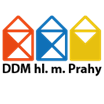 Dům dětí a mládeže hlavního města PrahyDům dětí a mládeže hlavního města PrahyDům dětí a mládeže hlavního města PrahyDům dětí a mládeže hlavního města PrahyDům dětí a mládeže hlavního města PrahyDům dětí a mládeže hlavního města PrahyDům dětí a mládeže hlavního města PrahyDům dětí a mládeže hlavního města PrahyDům dětí a mládeže hlavního města PrahyDům dětí a mládeže hlavního města PrahyDům dětí a mládeže hlavního města PrahyDům dětí a mládeže hlavního města PrahyDům dětí a mládeže hlavního města PrahyKarlínské náměstí 7Karlínské náměstí 7Karlínské náměstí 7Karlínské náměstí 7Karlínské náměstí 7Karlínské náměstí 7Karlínské náměstí 7Karlínské náměstí 7186 00  Praha186 00  Praha186 00  Praha186 00  Praha186 00  Praha186 00  PrahaDodavatelDodavatelIČO:05615194DIČ:CZ05615194EKOTERM - STAVBY KOTELEN s.r.o.EKOTERM - STAVBY KOTELEN s.r.o.EKOTERM - STAVBY KOTELEN s.r.o.EKOTERM - STAVBY KOTELEN s.r.o.EKOTERM - STAVBY KOTELEN s.r.o.EKOTERM - STAVBY KOTELEN s.r.o.Bankovní spojeníBankovní spojeníKlánova 1431/61Klánova 1431/61Klánova 1431/61Klánova 1431/61Klánova 1431/61Klánova 1431/61Číslo účtuČíslo účtu2000150008/60002000150008/60002000150008/60002000150008/60002000150008/6000BraníkBraníkBraníkBraníkBraníkBraník147 00  Praha147 00  Praha147 00  Praha147 00  Praha147 00  Praha147 00  PrahaObjednáváme:Objednáváme:Objednáváme:Výměníková stanice - výměna pohonu havarijního ventilu+výměna oběhových čerpadel ve Stanici technikůVýměníková stanice - výměna pohonu havarijního ventilu+výměna oběhových čerpadel ve Stanici technikůVýměníková stanice - výměna pohonu havarijního ventilu+výměna oběhových čerpadel ve Stanici technikůVýměníková stanice - výměna pohonu havarijního ventilu+výměna oběhových čerpadel ve Stanici technikůVýměníková stanice - výměna pohonu havarijního ventilu+výměna oběhových čerpadel ve Stanici technikůVýměníková stanice - výměna pohonu havarijního ventilu+výměna oběhových čerpadel ve Stanici technikůVýměníková stanice - výměna pohonu havarijního ventilu+výměna oběhových čerpadel ve Stanici technikůVýměníková stanice - výměna pohonu havarijního ventilu+výměna oběhových čerpadel ve Stanici technikůVýměníková stanice - výměna pohonu havarijního ventilu+výměna oběhových čerpadel ve Stanici technikůVýměníková stanice - výměna pohonu havarijního ventilu+výměna oběhových čerpadel ve Stanici technikůVýměníková stanice - výměna pohonu havarijního ventilu+výměna oběhových čerpadel ve Stanici technikůVýměníková stanice - výměna pohonu havarijního ventilu+výměna oběhových čerpadel ve Stanici technikůObjednáváme u Vás výměnu pohonu havarijního ventilu a výměnu oběhových čerpadel ve Stanici techniků, Pod 
Juliskou 2a, Praha 6

dle Vaší cenové nabídky Z9249-CN4069 ( v příloze)

cena bez DPH : 50.509 Kč
21 % DPH : 10.606,89 Kč
cena s DPH : 61.115,89 Kč



objednávku sestavila:  J. Štěpánková Hantychová



objednávku schválil:  Ing. Mgr. L. Bezděk





Objednávka bude zveřejněna ve veřejně přístupné elektronické databázi smluv.                                                            
                                                                
Akceptovaná objednávka nabývá účinnosti nejdříve dnem uveřejnění v registru smluv.                                                              
Plnění předmětu této objednávky před její účinností se považuje za plnění podle této akceptované objednávky a 
práva a povinnosti z ní vzniklé se řídí touto objednávkou.                                                              
                                                                
                                                                
Akceptace objednávky                                                            
Tuto objednávku akceptujeme v celém rozsahu.                                                            
                                                                
Dne:   18.9.2023                         jméno:       Ing. Ondřej Lukeš                   
                                                                
                                Objednáváme u Vás výměnu pohonu havarijního ventilu a výměnu oběhových čerpadel ve Stanici techniků, Pod 
Juliskou 2a, Praha 6

dle Vaší cenové nabídky Z9249-CN4069 ( v příloze)

cena bez DPH : 50.509 Kč
21 % DPH : 10.606,89 Kč
cena s DPH : 61.115,89 Kč



objednávku sestavila:  J. Štěpánková Hantychová



objednávku schválil:  Ing. Mgr. L. Bezděk





Objednávka bude zveřejněna ve veřejně přístupné elektronické databázi smluv.                                                            
                                                                
Akceptovaná objednávka nabývá účinnosti nejdříve dnem uveřejnění v registru smluv.                                                              
Plnění předmětu této objednávky před její účinností se považuje za plnění podle této akceptované objednávky a 
práva a povinnosti z ní vzniklé se řídí touto objednávkou.                                                              
                                                                
                                                                
Akceptace objednávky                                                            
Tuto objednávku akceptujeme v celém rozsahu.                                                            
                                                                
Dne:   18.9.2023                         jméno:       Ing. Ondřej Lukeš                   
                                                                
                                Objednáváme u Vás výměnu pohonu havarijního ventilu a výměnu oběhových čerpadel ve Stanici techniků, Pod 
Juliskou 2a, Praha 6

dle Vaší cenové nabídky Z9249-CN4069 ( v příloze)

cena bez DPH : 50.509 Kč
21 % DPH : 10.606,89 Kč
cena s DPH : 61.115,89 Kč



objednávku sestavila:  J. Štěpánková Hantychová



objednávku schválil:  Ing. Mgr. L. Bezděk





Objednávka bude zveřejněna ve veřejně přístupné elektronické databázi smluv.                                                            
                                                                
Akceptovaná objednávka nabývá účinnosti nejdříve dnem uveřejnění v registru smluv.                                                              
Plnění předmětu této objednávky před její účinností se považuje za plnění podle této akceptované objednávky a 
práva a povinnosti z ní vzniklé se řídí touto objednávkou.                                                              
                                                                
                                                                
Akceptace objednávky                                                            
Tuto objednávku akceptujeme v celém rozsahu.                                                            
                                                                
Dne:   18.9.2023                         jméno:       Ing. Ondřej Lukeš                   
                                                                
                                Objednáváme u Vás výměnu pohonu havarijního ventilu a výměnu oběhových čerpadel ve Stanici techniků, Pod 
Juliskou 2a, Praha 6

dle Vaší cenové nabídky Z9249-CN4069 ( v příloze)

cena bez DPH : 50.509 Kč
21 % DPH : 10.606,89 Kč
cena s DPH : 61.115,89 Kč



objednávku sestavila:  J. Štěpánková Hantychová



objednávku schválil:  Ing. Mgr. L. Bezděk





Objednávka bude zveřejněna ve veřejně přístupné elektronické databázi smluv.                                                            
                                                                
Akceptovaná objednávka nabývá účinnosti nejdříve dnem uveřejnění v registru smluv.                                                              
Plnění předmětu této objednávky před její účinností se považuje za plnění podle této akceptované objednávky a 
práva a povinnosti z ní vzniklé se řídí touto objednávkou.                                                              
                                                                
                                                                
Akceptace objednávky                                                            
Tuto objednávku akceptujeme v celém rozsahu.                                                            
                                                                
Dne:   18.9.2023                         jméno:       Ing. Ondřej Lukeš                   
                                                                
                                Objednáváme u Vás výměnu pohonu havarijního ventilu a výměnu oběhových čerpadel ve Stanici techniků, Pod 
Juliskou 2a, Praha 6

dle Vaší cenové nabídky Z9249-CN4069 ( v příloze)

cena bez DPH : 50.509 Kč
21 % DPH : 10.606,89 Kč
cena s DPH : 61.115,89 Kč



objednávku sestavila:  J. Štěpánková Hantychová



objednávku schválil:  Ing. Mgr. L. Bezděk





Objednávka bude zveřejněna ve veřejně přístupné elektronické databázi smluv.                                                            
                                                                
Akceptovaná objednávka nabývá účinnosti nejdříve dnem uveřejnění v registru smluv.                                                              
Plnění předmětu této objednávky před její účinností se považuje za plnění podle této akceptované objednávky a 
práva a povinnosti z ní vzniklé se řídí touto objednávkou.                                                              
                                                                
                                                                
Akceptace objednávky                                                            
Tuto objednávku akceptujeme v celém rozsahu.                                                            
                                                                
Dne:   18.9.2023                         jméno:       Ing. Ondřej Lukeš                   
                                                                
                                Objednáváme u Vás výměnu pohonu havarijního ventilu a výměnu oběhových čerpadel ve Stanici techniků, Pod 
Juliskou 2a, Praha 6

dle Vaší cenové nabídky Z9249-CN4069 ( v příloze)

cena bez DPH : 50.509 Kč
21 % DPH : 10.606,89 Kč
cena s DPH : 61.115,89 Kč



objednávku sestavila:  J. Štěpánková Hantychová



objednávku schválil:  Ing. Mgr. L. Bezděk





Objednávka bude zveřejněna ve veřejně přístupné elektronické databázi smluv.                                                            
                                                                
Akceptovaná objednávka nabývá účinnosti nejdříve dnem uveřejnění v registru smluv.                                                              
Plnění předmětu této objednávky před její účinností se považuje za plnění podle této akceptované objednávky a 
práva a povinnosti z ní vzniklé se řídí touto objednávkou.                                                              
                                                                
                                                                
Akceptace objednávky                                                            
Tuto objednávku akceptujeme v celém rozsahu.                                                            
                                                                
Dne:   18.9.2023                         jméno:       Ing. Ondřej Lukeš                   
                                                                
                                Objednáváme u Vás výměnu pohonu havarijního ventilu a výměnu oběhových čerpadel ve Stanici techniků, Pod 
Juliskou 2a, Praha 6

dle Vaší cenové nabídky Z9249-CN4069 ( v příloze)

cena bez DPH : 50.509 Kč
21 % DPH : 10.606,89 Kč
cena s DPH : 61.115,89 Kč



objednávku sestavila:  J. Štěpánková Hantychová



objednávku schválil:  Ing. Mgr. L. Bezděk





Objednávka bude zveřejněna ve veřejně přístupné elektronické databázi smluv.                                                            
                                                                
Akceptovaná objednávka nabývá účinnosti nejdříve dnem uveřejnění v registru smluv.                                                              
Plnění předmětu této objednávky před její účinností se považuje za plnění podle této akceptované objednávky a 
práva a povinnosti z ní vzniklé se řídí touto objednávkou.                                                              
                                                                
                                                                
Akceptace objednávky                                                            
Tuto objednávku akceptujeme v celém rozsahu.                                                            
                                                                
Dne:   18.9.2023                         jméno:       Ing. Ondřej Lukeš                   
                                                                
                                Objednáváme u Vás výměnu pohonu havarijního ventilu a výměnu oběhových čerpadel ve Stanici techniků, Pod 
Juliskou 2a, Praha 6

dle Vaší cenové nabídky Z9249-CN4069 ( v příloze)

cena bez DPH : 50.509 Kč
21 % DPH : 10.606,89 Kč
cena s DPH : 61.115,89 Kč



objednávku sestavila:  J. Štěpánková Hantychová



objednávku schválil:  Ing. Mgr. L. Bezděk





Objednávka bude zveřejněna ve veřejně přístupné elektronické databázi smluv.                                                            
                                                                
Akceptovaná objednávka nabývá účinnosti nejdříve dnem uveřejnění v registru smluv.                                                              
Plnění předmětu této objednávky před její účinností se považuje za plnění podle této akceptované objednávky a 
práva a povinnosti z ní vzniklé se řídí touto objednávkou.                                                              
                                                                
                                                                
Akceptace objednávky                                                            
Tuto objednávku akceptujeme v celém rozsahu.                                                            
                                                                
Dne:   18.9.2023                         jméno:       Ing. Ondřej Lukeš                   
                                                                
                                Objednáváme u Vás výměnu pohonu havarijního ventilu a výměnu oběhových čerpadel ve Stanici techniků, Pod 
Juliskou 2a, Praha 6

dle Vaší cenové nabídky Z9249-CN4069 ( v příloze)

cena bez DPH : 50.509 Kč
21 % DPH : 10.606,89 Kč
cena s DPH : 61.115,89 Kč



objednávku sestavila:  J. Štěpánková Hantychová



objednávku schválil:  Ing. Mgr. L. Bezděk





Objednávka bude zveřejněna ve veřejně přístupné elektronické databázi smluv.                                                            
                                                                
Akceptovaná objednávka nabývá účinnosti nejdříve dnem uveřejnění v registru smluv.                                                              
Plnění předmětu této objednávky před její účinností se považuje za plnění podle této akceptované objednávky a 
práva a povinnosti z ní vzniklé se řídí touto objednávkou.                                                              
                                                                
                                                                
Akceptace objednávky                                                            
Tuto objednávku akceptujeme v celém rozsahu.                                                            
                                                                
Dne:   18.9.2023                         jméno:       Ing. Ondřej Lukeš                   
                                                                
                                Objednáváme u Vás výměnu pohonu havarijního ventilu a výměnu oběhových čerpadel ve Stanici techniků, Pod 
Juliskou 2a, Praha 6

dle Vaší cenové nabídky Z9249-CN4069 ( v příloze)

cena bez DPH : 50.509 Kč
21 % DPH : 10.606,89 Kč
cena s DPH : 61.115,89 Kč



objednávku sestavila:  J. Štěpánková Hantychová



objednávku schválil:  Ing. Mgr. L. Bezděk





Objednávka bude zveřejněna ve veřejně přístupné elektronické databázi smluv.                                                            
                                                                
Akceptovaná objednávka nabývá účinnosti nejdříve dnem uveřejnění v registru smluv.                                                              
Plnění předmětu této objednávky před její účinností se považuje za plnění podle této akceptované objednávky a 
práva a povinnosti z ní vzniklé se řídí touto objednávkou.                                                              
                                                                
                                                                
Akceptace objednávky                                                            
Tuto objednávku akceptujeme v celém rozsahu.                                                            
                                                                
Dne:   18.9.2023                         jméno:       Ing. Ondřej Lukeš                   
                                                                
                                Objednáváme u Vás výměnu pohonu havarijního ventilu a výměnu oběhových čerpadel ve Stanici techniků, Pod 
Juliskou 2a, Praha 6

dle Vaší cenové nabídky Z9249-CN4069 ( v příloze)

cena bez DPH : 50.509 Kč
21 % DPH : 10.606,89 Kč
cena s DPH : 61.115,89 Kč



objednávku sestavila:  J. Štěpánková Hantychová



objednávku schválil:  Ing. Mgr. L. Bezděk





Objednávka bude zveřejněna ve veřejně přístupné elektronické databázi smluv.                                                            
                                                                
Akceptovaná objednávka nabývá účinnosti nejdříve dnem uveřejnění v registru smluv.                                                              
Plnění předmětu této objednávky před její účinností se považuje za plnění podle této akceptované objednávky a 
práva a povinnosti z ní vzniklé se řídí touto objednávkou.                                                              
                                                                
                                                                
Akceptace objednávky                                                            
Tuto objednávku akceptujeme v celém rozsahu.                                                            
                                                                
Dne:   18.9.2023                         jméno:       Ing. Ondřej Lukeš                   
                                                                
                                Objednáváme u Vás výměnu pohonu havarijního ventilu a výměnu oběhových čerpadel ve Stanici techniků, Pod 
Juliskou 2a, Praha 6

dle Vaší cenové nabídky Z9249-CN4069 ( v příloze)

cena bez DPH : 50.509 Kč
21 % DPH : 10.606,89 Kč
cena s DPH : 61.115,89 Kč



objednávku sestavila:  J. Štěpánková Hantychová



objednávku schválil:  Ing. Mgr. L. Bezděk





Objednávka bude zveřejněna ve veřejně přístupné elektronické databázi smluv.                                                            
                                                                
Akceptovaná objednávka nabývá účinnosti nejdříve dnem uveřejnění v registru smluv.                                                              
Plnění předmětu této objednávky před její účinností se považuje za plnění podle této akceptované objednávky a 
práva a povinnosti z ní vzniklé se řídí touto objednávkou.                                                              
                                                                
                                                                
Akceptace objednávky                                                            
Tuto objednávku akceptujeme v celém rozsahu.                                                            
                                                                
Dne:   18.9.2023                         jméno:       Ing. Ondřej Lukeš                   
                                                                
                                Objednáváme u Vás výměnu pohonu havarijního ventilu a výměnu oběhových čerpadel ve Stanici techniků, Pod 
Juliskou 2a, Praha 6

dle Vaší cenové nabídky Z9249-CN4069 ( v příloze)

cena bez DPH : 50.509 Kč
21 % DPH : 10.606,89 Kč
cena s DPH : 61.115,89 Kč



objednávku sestavila:  J. Štěpánková Hantychová



objednávku schválil:  Ing. Mgr. L. Bezděk





Objednávka bude zveřejněna ve veřejně přístupné elektronické databázi smluv.                                                            
                                                                
Akceptovaná objednávka nabývá účinnosti nejdříve dnem uveřejnění v registru smluv.                                                              
Plnění předmětu této objednávky před její účinností se považuje za plnění podle této akceptované objednávky a 
práva a povinnosti z ní vzniklé se řídí touto objednávkou.                                                              
                                                                
                                                                
Akceptace objednávky                                                            
Tuto objednávku akceptujeme v celém rozsahu.                                                            
                                                                
Dne:   18.9.2023                         jméno:       Ing. Ondřej Lukeš                   
                                                                
                                Objednáváme u Vás výměnu pohonu havarijního ventilu a výměnu oběhových čerpadel ve Stanici techniků, Pod 
Juliskou 2a, Praha 6

dle Vaší cenové nabídky Z9249-CN4069 ( v příloze)

cena bez DPH : 50.509 Kč
21 % DPH : 10.606,89 Kč
cena s DPH : 61.115,89 Kč



objednávku sestavila:  J. Štěpánková Hantychová



objednávku schválil:  Ing. Mgr. L. Bezděk





Objednávka bude zveřejněna ve veřejně přístupné elektronické databázi smluv.                                                            
                                                                
Akceptovaná objednávka nabývá účinnosti nejdříve dnem uveřejnění v registru smluv.                                                              
Plnění předmětu této objednávky před její účinností se považuje za plnění podle této akceptované objednávky a 
práva a povinnosti z ní vzniklé se řídí touto objednávkou.                                                              
                                                                
                                                                
Akceptace objednávky                                                            
Tuto objednávku akceptujeme v celém rozsahu.                                                            
                                                                
Dne:   18.9.2023                         jméno:       Ing. Ondřej Lukeš                   
                                                                
                                Objednáváme u Vás výměnu pohonu havarijního ventilu a výměnu oběhových čerpadel ve Stanici techniků, Pod 
Juliskou 2a, Praha 6

dle Vaší cenové nabídky Z9249-CN4069 ( v příloze)

cena bez DPH : 50.509 Kč
21 % DPH : 10.606,89 Kč
cena s DPH : 61.115,89 Kč



objednávku sestavila:  J. Štěpánková Hantychová



objednávku schválil:  Ing. Mgr. L. Bezděk





Objednávka bude zveřejněna ve veřejně přístupné elektronické databázi smluv.                                                            
                                                                
Akceptovaná objednávka nabývá účinnosti nejdříve dnem uveřejnění v registru smluv.                                                              
Plnění předmětu této objednávky před její účinností se považuje za plnění podle této akceptované objednávky a 
práva a povinnosti z ní vzniklé se řídí touto objednávkou.                                                              
                                                                
                                                                
Akceptace objednávky                                                            
Tuto objednávku akceptujeme v celém rozsahu.                                                            
                                                                
Dne:   18.9.2023                         jméno:       Ing. Ondřej Lukeš                   
                                                                
                                V  PrazeV  PrazeDne:18.09.2023Vyřizuje:Jitka Štěpánková HantychováTelefon:E-mail:Potvrzenou objednávku vraťte na výše uvedenou adresuPotvrzenou objednávku vraťte na výše uvedenou adresu